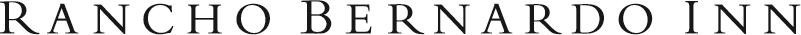 RENTAL CLUB RESERVATION FORMEvent Name: SWTest Sponsors’ Golf Tournament Event Date: Sunday, June 2nd 2019Event Time: 8:00am reverse shotgun startPLAYER’S NAME: BILLING ADDRESS: CITY/STATE/ZIP: PLAYERS PHONE:RENTAL TYPE: 	Men’s Right-Handed   	Men’s Left-Handed   	Women’s Right-Handed   	Women’s Left-HandedGolf club rental is $59.00. If you are a guest at RBI, this fee will be charged to your guestroom account. If you are not a guest at RBI, you must go to the RBI Pro Shop to pay for your club rental prior to the 8:00 a.m. Shotgun start of the tournament.I authorize RBI to charge $59.00 for golf club rentals for this tournament to my guestroom account. I agree to return the rental clubs in the same condition in which they were received and to be responsible for any damages or loses incurred while clubs are in my possession. 	 I agree to make a $59.00 payment directly to the RBI Pro Shop prior to the 8 a.m. Shotgun start of the tournament. I agree to return the rental clubs in the same condition in which they were received and to be responsible for any damages or loses incurred while clubs are in my possession.PLAYER’S SIGNATURE:RETURN THIS FORM TO:Paul Kipfstuhl, Tournament CoordinatorQUESTIONS, CONTACT;Rancho Bernardo Inn, Golf Pro-ShopFAX: (858) 675-8541	General Toll-free (866) 901-5547